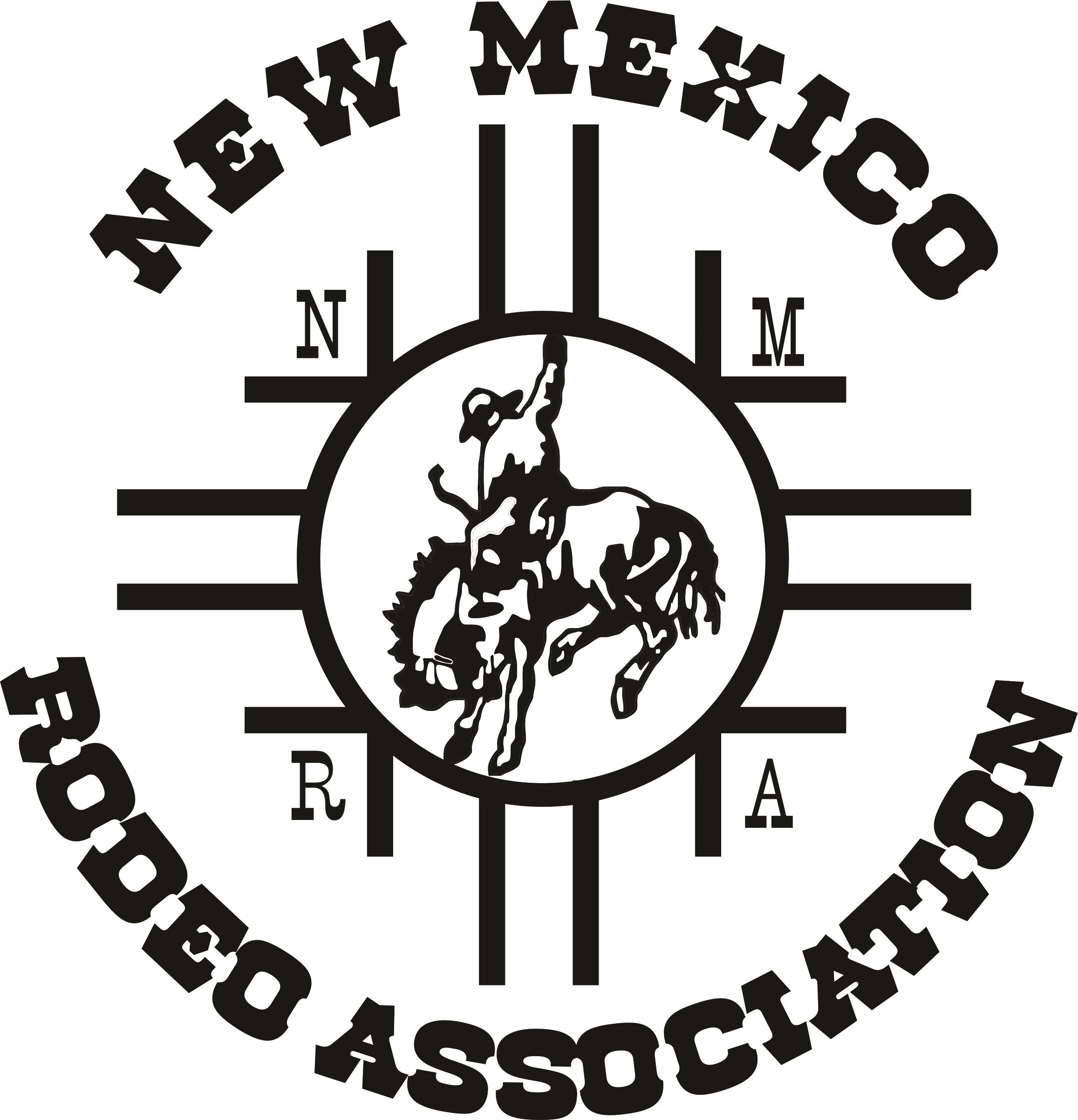 NMRA 2016 Stock Contractors:W/A Rodeo Company Buster WebbPO Box 383Bloomfield, NM 87413505-632-23506 X 6 Rodeo Company Donnie Bradley PO Box 110Tres Piedras, NM 87577575-758-3459Tsosie Brothers Rodeo Company Harrison or Tommie TsosiePO Box 1950Shiprock, NM 87420505-368-4315Bucking H Rodeo CompanyRichard Hodgson9355 Hwy 64 Blanco, NM 87412Baca Rodeo CompanyCasper BacaPO Box 1715Grants, NM 87020505-287-9534Frontier Rodeo CompanyGary or GT NunnPO Box 1472Belen, NM 87002505-450-6724